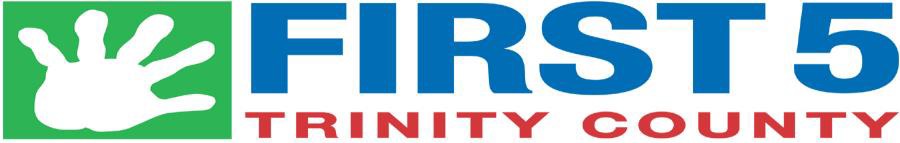 Children & Families Commissionwww.First5Trinity.orgThe First 5 Trinity County Children and Families Commission is committed to ensuring that persons with disabilities have equal access to full participation in its public meetings.  Those with disabilities needing accommodation to participate in a meeting should contact Suzi Kochems at 530-228-7811 or via email at skochems@trinitycounty.org at least 48 hours in advance of a meeting to request an auxiliary aid or accommodation, such as an interpreter, assistive listening device or alternative format.PUBLIC NOTICEThis agenda is posted online at www.first5trinity.org at least 72 hours in advance of the meeting. Meeting materials are available for the meeting via email at skochems@trinitycounty.org. This meeting will be conducted via a ZOOM teleconference; please contact Suzi Kochems for a link to the ZOOM meeting.Call to Order/Introductions Public Comment: Persons may address the Commission on items not on this agenda. Public comment is limited to three minutes per speaker. Please note that although the Commission is very interested in your concerns, the California Brown Act prohibits the Commission from taking any action this meeting on items not published on this agenda.                                         ACTION ITEMS AS TIME ALLOWSCommission to review and approve the Meeting Minutes from August 8, 2022Commission to hear a presentation about the Library Book Program-Kacy GuillPublic Hearing First 5 Trinity Local Evaluation Report:    	The Commission to review and approve the 2021-22 Local Evaluation Report6)  Public Hearing First 5 Trinity Annual Report:  The Commission to review and approve the 2021-22 First 5 Annual Report7)  Public Hearing First 5 2020-21 Audit Report:  The Commission to review and approve the 2021-22 Audit Report 8)	 Executive Director’s ReportMonthly Financial Report Filling 2 vacant Commission seats    9)	Commissioner’s Reports    10)   Adjournment-Next Meeting: February 13, 2023, 10:30-12:00 pm via ZoomJoin Zoom Meeting
	https://us02web.zoom.us/j/81698646972?pwd=ZjgvL3A1Q25pNVNHalpGQkhvREFNZz09Meeting ID: 816 9864 6972Passcode: 567026For more information concerning items on this, agenda contact Suzi Kochems, Executive Director for the First 5 Trinity Children and Families Commission at 530-228-7811 or skochems@trinitycounty.org